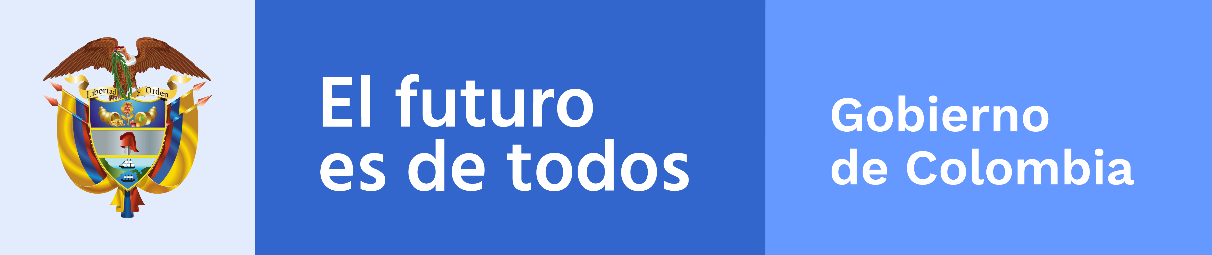 Enero – diciembre de 2021Acuerdo de PazEl Ministerio de Cultura ha venido desarrollando acciones que aportan a la construcción de Paz en Colombia. Este Informe de Rendición de Cuentas presenta la información de los avances de la implementación del Acuerdo de Paz adelantadas entre el 1 de enero de 2021 hasta el 31 de diciembre de 2021, sobre los siguientes puntos del Acuerdo:También, se encuentra información de los avances en las acciones que, aunque no son obligaciones explícitas del Acuerdo de Paz ni de los decretos reglamentarios, se han realizado, en el marco de las competencias legales, con el propósito de contribuir a la construcción de paz. ¿Qué hicimos en el 2021?Avances en los compromisos del Plan Marco de ImplementaciónTras la firma del Acuerdo Final, y con el fin de garantizar la implementación de lo acordado, se diseñó el Plan Marco de Implementación - PMI, el cual integra el conjunto de compromisos, objetivos, metas, prioridades e indicadores acordados para dar cumplimiento al Acuerdo de Paz y cuya articulación se hace en el marco del documento CONPES 3932 de 2018. En esta sección, encuentra la información sobre las acciones que viene desarrollando esta entidad para dar cumplimiento al Plan Marco de Implementación, organizadas por cada Punto del Acuerdo de Paz al que aportamos, los cuales son:Otras Acciones para la Construcción de PazEn esta sección encuentra la información sobre las acciones adicionales a lo establecido en el Acuerdo de Paz y en los instrumentos normativos expedidos, que, aunque no correspondan a obligaciones que hayan sido establecidas de manera explícita, se han desarrollado por ser convenientes o necesarias para contribuir a su implementación en el marco de las competencias legales:Participación Ciudadana, Control Social y Denuncia de Actos Irregulares.Participación Ciudadanalas entidades públicas deben diseñar, mantener y mejorar espacios que garanticen la participación ciudadana en todo el ciclo de la gestión pública: diagnóstico, formulación, implementación, evaluación y seguimiento. Control SocialEl control social es un derecho y un deber de la ciudadanía para ejercer seguimiento y vigilancia sobre la gestión de las entidades públicas. Consiste en hacer seguimiento la planeación y ejecución de proyectos y recursos, para así contribuir al cumplimiento del Acuerdo de Paz y la garantía de derechos. Invitamos a la comunidad a hacer seguimiento, veeduría o control social a las actuaciones de las entidades y la de los servidores públicos. invitamos a ejercer el derecho a control social a los contratos que se celebran por parte de las entidades públicas en el portal de Colombia Compra Eficiente www.colombiacompra.gov.co  Para efectos de consulta de los contratos celebrados con vigencia 2021, lo invitamos a visitarlos siguientes enlaces. Allí indique el nombre de la Entidad y el número de contrato en el espacio señalado “Buscar Proceso de Contratación” y luego seleccione “Buscar”.https://www.colombiacompra.gov.co/secop/busqueda-de-procesos-de-contratacion https://www.contratos.gov.co/consultas/inicioConsulta.do   No obstante, y de manera indicativa, relacionamos contratos que hemos celebrado para el cumplimiento de los compromisos para la implementación del Acuerdo de Paz:En caso de tener comentarios o dudas sobre el presente informe de rendición de cuentas del Acuerdo de Paz de (escriba el nombre de su entidad), puede comunicarse con:Invitamos a las personas, organizaciones, grupos y sectores interesados a participar en la audiencia pública y demás espacios de diálogo que (escriba el nombre de su entidad) tiene programado para rendir cuentas sobre los avances de la implementación del Acuerdo de Paz. Denuncia de IrregularidadesSi conoce actuaciones irregulares en la planeación o ejecución de los proyectos PDET, puede denunciar en los siguientes canales:INFORME DERENDICION DE CUENTASCONSTRUCCIÓN DE PAZ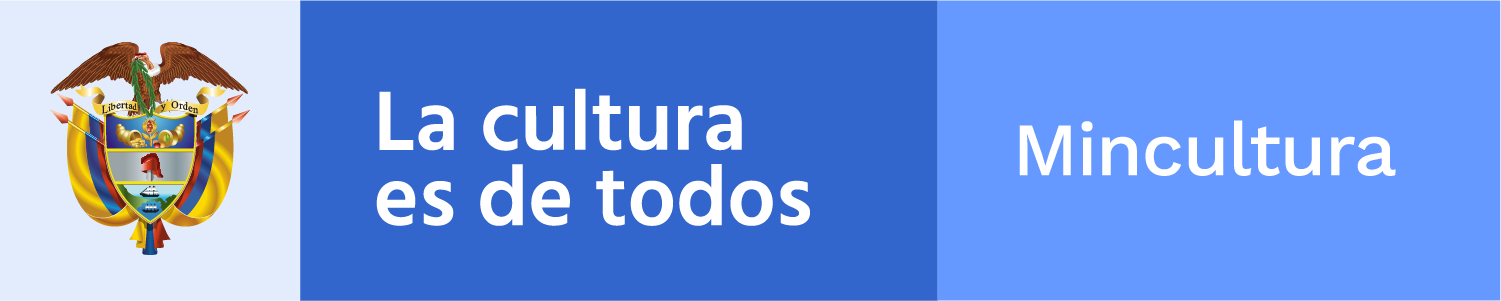 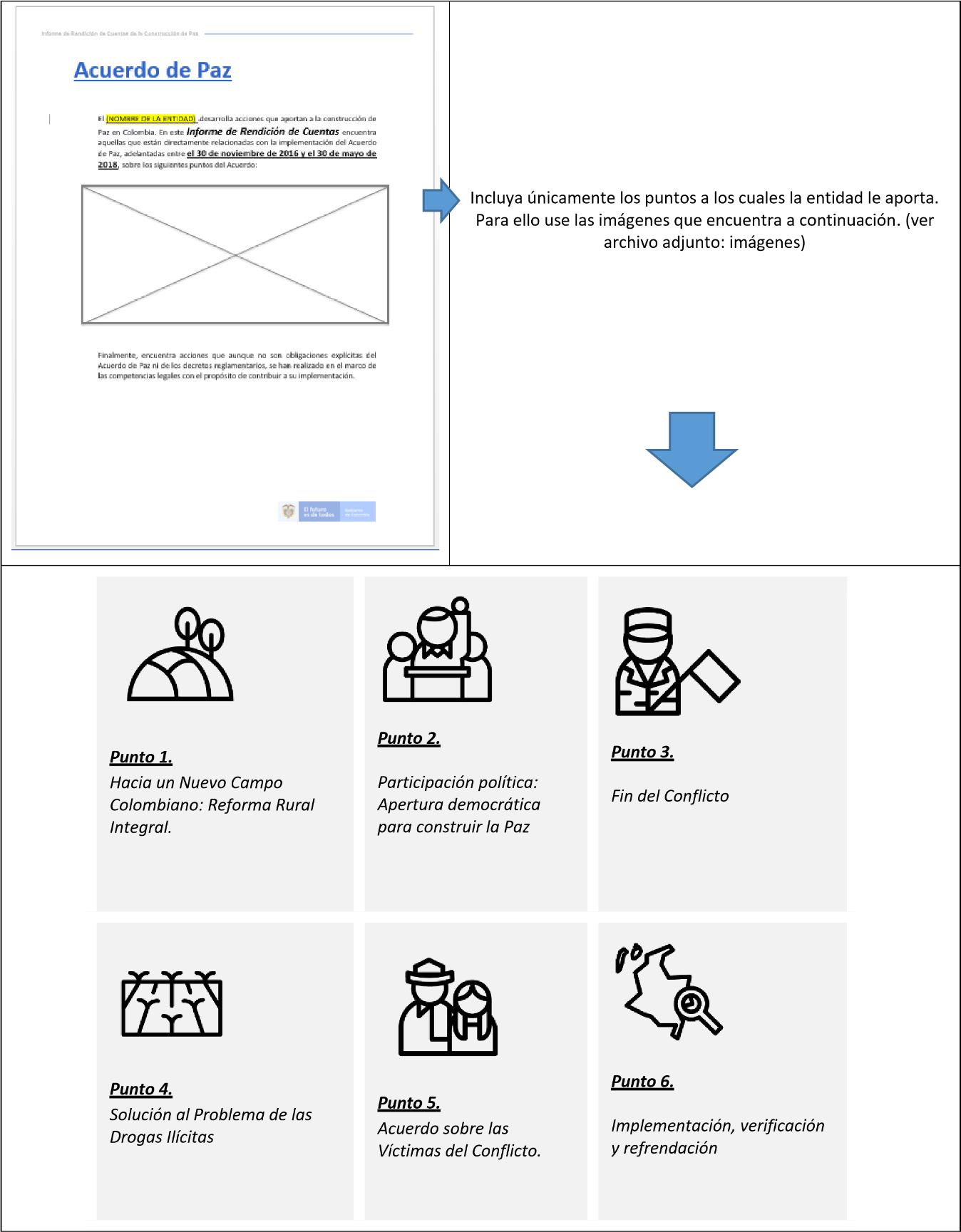 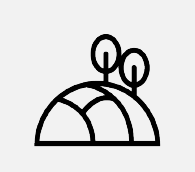 Punto 1 del AcuerdoHacia un Nuevo Campo Colombiano:Reforma Rural Integral1.4 Desarrollo social: Educación ruralCompromisoBibliotecas como escenarios de paz: Con el propósito de brindar atención integral a la primera infancia, garantizar la cobertura, la calidad y la pertinencia de la educación y erradicar el analfabetismo en las áreas rurales, así como promover la permanencia productiva de los y las jóvenes en el campo, y acercar las instituciones académicas regionales a la construcción del desarrollo rural, el Gobierno Nacional creará e implementará el Plan Especial de Educación Rural.Bibliotecas como escenarios de paz: Con el propósito de brindar atención integral a la primera infancia, garantizar la cobertura, la calidad y la pertinencia de la educación y erradicar el analfabetismo en las áreas rurales, así como promover la permanencia productiva de los y las jóvenes en el campo, y acercar las instituciones académicas regionales a la construcción del desarrollo rural, el Gobierno Nacional creará e implementará el Plan Especial de Educación Rural.Bibliotecas como escenarios de paz: Con el propósito de brindar atención integral a la primera infancia, garantizar la cobertura, la calidad y la pertinencia de la educación y erradicar el analfabetismo en las áreas rurales, así como promover la permanencia productiva de los y las jóvenes en el campo, y acercar las instituciones académicas regionales a la construcción del desarrollo rural, el Gobierno Nacional creará e implementará el Plan Especial de Educación Rural.Bibliotecas como escenarios de paz: Con el propósito de brindar atención integral a la primera infancia, garantizar la cobertura, la calidad y la pertinencia de la educación y erradicar el analfabetismo en las áreas rurales, así como promover la permanencia productiva de los y las jóvenes en el campo, y acercar las instituciones académicas regionales a la construcción del desarrollo rural, el Gobierno Nacional creará e implementará el Plan Especial de Educación Rural.IndicadorTipoInicioFinSectorMunicipios PDET con infraestructura de bibliotecas, operandoPDET20172026Cultura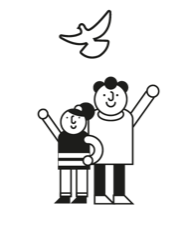 ¿Cómo lo hicimos?Con estas acciones los usuarios de las bibliotecas públicas de los municipios del postconflicto del país tienen la oportunidad de acceder a espacios para la lectura, la escritura, la conversación y la construcción colectiva en torno a materiales bibliográficos y contenidos locales de diversa índole, que promuevan las identidades, memorias y saberes propios que fortalezcan el reconocimiento y autoestima de las comunidades como insumo esencial para la construcción de paz en Colombia. De igual manera, a través de las Bibliotecas Públicas todas las personas de la comunidad cuentan con la posibilidad de disfrutar de materiales de lectura actualizados en diversas áreas del conocimiento y géneros literarios, y en diferentes formatos y soportes; así como a tecnologías de información y comunicaciones y espacios de encuentro alrededor de las diversas manifestaciones del arte y la cultura, la palabra y el patrimonio local.A partir de este proyecto se fortalecen las estrategias de dotación de colecciones bibliográficas, formación de lectores, escritores en región, tutores y promotores departamentales y servicios de conectividad, para brindar herramientas a bibliotecarios en el diseño y desarrollo de proyectos relacionados con memoria colectiva, construcción de paz, convivencia ciudadana y revalorización de la palabra. Así mismo, fomentando el interés por la lectura en compañía de escritores colombianos. Los tutores y promotores de lectura en región enfocan sus esfuerzos en el desarrollo de capacidades territoriales promoviendo el acceso a las bibliotecas por parte de diversos públicos, la diversificación y mejora continua de los servicios y el uso de las colecciones, la vinculación de la comunidad y de diversos agentes locales en las acciones de la biblioteca pública, el acompañamiento a las administraciones locales en la gestión integral de sus bibliotecas municipales, entre otros. Todas las estrategias están encaminadas a contribuir por medio de la información, el conocimiento, la lectura y la literatura al proceso de reconciliación que actualmente vive el país. Desarrollando las siguientes estrategias:Estrategias de dotación de Colecciones Bibliográficas.Formación de bibliotecarios.Estrategia regional de la BNC.Gestión y servicios bibliotecarios.Lectura, escritura y oralidad.Bibliotecas Rurales Itinerantes.Servicios de conectividadImplementación del Programa Nacional de Bibliotecas Itinerantes.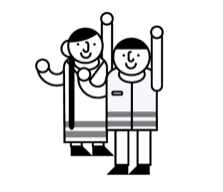 ¿Quiénes se beneficiaron?Los 170 municipios posconflicto se han beneficiado de:El 29% de los municipios se beneficiaron del servicio de conectividad correspondiente a 57 bibliotecas, 197 bibliotecas públicas beneficiadas con acompañamiento técnico y formativo de la Estrategia Regional, 2 bibliotecas con dotación básica completa, 238 bibliotecas con dotaciones de actualización de colecciones bibliográficas. Por otro lado, 23 bibliotecas públicas y comunidades rurales de municipios PDET fueron seleccionadas para implementar Bibliotecas Rurales Itinerantes durante la vigencia 2021.Adicionalmente, el personal bibliotecario de 116 bibliotecas públicas se inscribió en cursos de formación, con un total de 94 asistencias certificadas.En el 2021, 216 bibliotecas ubicadas en municipios PDET cuentan con acceso al sistema de información Llave del Saber para el registro y caracterización de usos y usuarios de los servicios bibliotecarios. De los municipios beneficiados, 137 registraron asistencias a las bibliotecas por medio del sistema. Se reportaron 262.267 asistencias a los servicios bibliotecarios. El 52% de los registros son mujeres y el 48% hombres.Contando con una inversión superior a los $2.600 millones, fomentando con esto la operación de las bibliotecas en territorio PDET. http://llavedelsaberrnbp.gov.co/Users/login*La información generada de estos datos se extrae de las asistencias a servicios, no de usuarios únicos.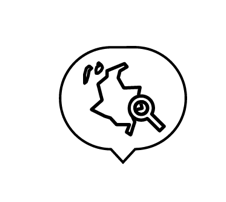 ¿En qué municipios desarrollamos la acción?En la vigencia 2021, 169 municipios PDET contaron con infraestructura de bibliotecas operando, manteniendo en funcionamiento por lo menos una de sus bibliotecas públicas.El municipio de El Guamo (Bolívar) no cuenta con biblioteca operando debido a problemas de infraestructura. Sin embargo, a través de las diferentes estrategias de fortalecimiento de las bibliotecas públicas en municipios PDET, al cierre del 2021 se tuvo una cobertura de las diferentes acciones en los 170 municipios y en 234 bibliotecas. 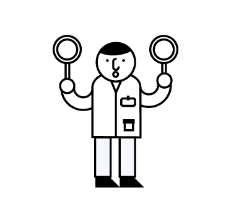 ¿Qué desafíos y retos tuvimos para el cumplimiento?En el marco de los procesos de reactivación del sector cultural, por los cierres generados en disposiciones para minimizar el contagio por el Covid-19, las bibliotecas adelantaron diversas acciones para prestar sus servicios de manera virtual, remota o través de la extensión bibliotecaria. En este sentido, los espacios físicos y los servicios presenciales solo empezaron a reactivarse en el segundo semestre en un esquema de apertura por fases. Al cierre del año 2020 alrededor del 80% de las bibliotecas públicas del país mantenía cerradas sus infraestructuras físicas y en algunos casos la contratación de los bibliotecarios fue suspendida en diferentes etapas del año. En este sentido, las diferentes acciones adelantadas por el Ministerio tuvieron que adaptarse a las condiciones impuestas por la pandemia desde la perspectiva de garantizar su pertinencia e incidencia efectiva en el manejo de la crisis y minimizar sus impactos en el sector de las bibliotecas públicas en los municipios y comunidades PDET, así como apoyar la reactivación del sector y la prestación de los servicios a la ciudadanía.Por lo anterior, durante 2021 los procesos de acompañamiento técnico y formativo se enfocaron en la reactivación de los servicios bibliotecarios presenciales, la integración de las iniciativas de actividades y programas remotas y virtuales a los portafolios de servicios bibliotecarios y la gestión con las administraciones municipales para garantizar el cumplimiento de los protocolos y disposiciones de bioseguridad en espacios de acceso público. Adicionalmente, se integraron en las modalidades de acompañamiento la reactivación de las visitas presenciales y la consolidación de espacios de acompañamiento virtual que han permitido la ampliación de la cobertura y alcance de la Estrategia Regional de la BNC.Por otra parte, se continuó la adaptación metodológica y ampliación de la oferta de los procesos de formación a través de modalidad virtual con el cual fue posible ampliar la cobertura y alcance a nivel nacional, así como la participación de otros agentes del sector como promotores de lectura y bibliotecarios comunitarios de las regiones.Del mismo modo, la Biblioteca Nacional, como entidad coordinadora de la Red Nacional de Bibliotecas Públicas, mantuvo el desarrollo lineamientos técnicos para la apertura de las instalaciones y la prestación de servicios presenciales. Durante el año, se realizó un monitoreo permanente a las entidades territoriales y a las administraciones locales con relación a la reapertura de sus bibliotecas públicas.Acciones para la Construcción de PazEXPEDICIÓN SENSORIAL - CON EL ARTE Y LA CULTURA SE CONSTRUYE LA PAZ EN LOS TERRITORIOS Expedición Sensorial es un programa del Ministerio de Cultura, creado en la vigencia 2016 en el marco de la firma de los Acuerdos de Paz, el cual ha tenido continuidad para posicionar la cultura y la creatividad en el centro de las políticas públicas, como herramienta de desarrollo social y económico que permite empoderar a las comunidades. Es así como se ha definido una hoja de ruta en el Plan Nacional de Desarrollo 2018-2022 bajo el “Pacto por la protección y promoción de nuestra cultura y desarrollo de la economía naranja” y el “Pacto por la Construcción de Paz: Cultural de la legalidad, convivencia, estabilización y víctimas”, cuyas líneas estratégicas buscan generar condiciones para la creación, circulación y acceso a la cultura, promoviendo oportunidades de inclusión y estabilización en los territorios, especialmente en los 170 municipios con Programas de Desarrollo con Enfoque Territorial – PDET. En este mismo sentido, El Programa contribuye al cumplimiento de los Objetivos de Desarrollo Sostenible (10 – Reducción de las Desigualdades y 16 – Paz, Justicia e Instituciones Sólidas) y la Agenda 2030. Para dar cumplimiento a lo anteriormente mencionado, el Ministerio de Cultura continuó desarrollando el Programa Expedición Sensorial en las regiones PDET: Catatumbo, Montes de María, Pacifico Frontera Nariñense y Pacífico Medio. Así mismo, por una parte, atendió a dos municipios que hacen parte de la subregión Alto Patía Norte del Cauca, Buenos Aires, vereda San Miguel y Santander de Quilichao, vereda Lomitas del departamento del Cauca, para dar cumplimiento a los Planes Integrales de Reparación Colectiva - PIRC 100 y 101 respectivamente, y por otra parte, en la subregión Chocó, al municipio de Unguía, Chocó, Resguardo Tanela, Comunidad Embera Katio para dar respuesta al PIRC 28502. De esta manera, se amplió la cobertura del Programa, con relación al número de subregiones PDET atendidas, pasando de 4 a 6.A continuación, se presentan los principales resultados de las acciones realizadas, con una inversión de $683 millones:Participación y gestión institucional, sectorial y comunitaria  Socialización a los entes territoriales, responsables de cultura y agentes culturales de los 47 municipios priorizados de las 6 subregiones PDET atendidas en 2021, de las nuevas acciones y sus respectivas convocatorias e invitaciones a inscripción en la Plataforma Virtual de las Artes.FormaciónDiplomado de Creación Artística Colectiva Multi, Inter y Transdisciplinar: Proceso de formación de 120 horas de duración, certificado por la Universidad Javeriana, dirigido a docentes en artes de los municipios de las subregiones PDET de Catatumbo, Montes de María, Pacífico Medio y Pacífico Frontera Nariñense.En el proceso de inscripción se registraron un total de 126 personas y fueron atendidos 35 municipios de 8 departamentos de las subregiones PDET priorizadas. Se certificaron un total de 58 estudiantes y 20 recibieron constancia de asistencia. La inversión del Ministerio para este proyecto fue de $121 millones. Laboratorios de Investigación CreaciónLaboratorios PDET para niños y niñas: Se realizaron 4 laboratorios, uno en cada subregión PDET priorizada, que vincularon a 81 niños y niñas. Estos laboratorios se orientaron a procesos de creación artística colectiva que tuvieron como resultado una obra que puso en diálogo a uno o más lenguajes expresivos. La inversión del Ministerio de Cultura fue de $31 millones. Laboratorios PDET para jóvenes: Se realizaron 4 laboratorios, uno en cada subregión PDET priorizada, vinculando a 80 jóvenes, con una inversión de $32 millones. Laboratorios de Investigación - Creación veredas San Miguel, Buenos Aires y Lomitas, Santander de Quilichao de la Subregión Alto Patía Norte del Cauca, PIRC 100 y 101 respectivamente. El laboratorio benefició a 50 jóvenes y contó con procesos de recuperación de las tradiciones culturales de música, danza y teatro, con una inversión de $36 millones.Laboratorios de Creación de Narrativas Femeninas de Mujeres del Resguardo Tanela: Se desarrolló con 28 mujeres de las 4 comunidades Embera Katio que conforman el Resguardo Tanela (Ziparadó, Tumburrulá, Citará y Loma Estrella) del municipio de Unguia en el Chocó, para dar cumplimiento a la acción de satisfacción del PIRC 28502. Como resultado se obtuvieron 4 cortos documentales con una inversión de $30 millones.Laboratorio de Investigación Creación para jóvenes – Providencia, San Andrés. Este proyecto se desarrolló en articulación con la Institución Educativa Junín de Providencia y estuvo orientado al proceso de creación en el área de visuales con 47 jóvenes, teniendo como resultado un mural itinerante con temáticas alusivas a la emancipación de los esclavos en Colombia, con una inversión de: $22 millones.Investigación Producción - “Maestros del Paisaje Musical del Catatumbo” Proyecto que tuvo como propósito reconocer, visibilizar y divulgar el legado musical tradicional de los maestros del Catatumbo. Para ello, se adelantó el mapeo de 35 músicos tradicionales de 14 municipios de la subregión. Como resultado de este proyecto se cuenta con el documento de investigación y con un CD de 13 temas seleccionados, con una inversión de $104 millones.Emprendimiento - Proyecto de Mentorías “Mujeres, Arte y Territorio”. Proyecto que se orientó a la cualificación de la obra de 20 mujeres jóvenes artistas representantes de las artes visuales, danza, literatura, música y teatro, de las subregiones priorizadas. Como resultado se realizó la muestra final de las obras mentorizadas con una inversión de $ 293 millonesEncuentro Virtuales Subregionales. Para estos Encuentros se editaron y produjeron 4 videos documentales con los resultados de los distintos proyectos del Programa implementados en las subregiones PDET de Catatumbo, Montes de María, Pacífico Frontera Nariñense y Pacífico Medio. Se encuentran alojados en la página https://youtube.com/playlist?list=PLAiPyNmnX7L8biowzLv6mUTpmH6PsdFSv Con una inversión superior a $13 millones.Beca para el Fortalecimiento de Proyectos Artísticos Comunitarios de Expedición Sensorial En el marco del Programa Nacional de Estímulos se ofertó la segunda versión de la CREARPAZ “Beca para el Fortalecimiento de Proyectos Artísticos Comunitarios de Expedición Sensorial” 2021 por un monto de $60 millones, otorgando 6 estímulos por $10 millones a cada uno, los cuales se articulan con iniciativas de Cultura, Recreación y Deporte de los Planes de Acción para la Transformación Regional-PATR. Acciones para la Construcción de PazCREACIÓN MUSICAL Y ATENCIÓN PSICOSOCIAL Por medio de la creación musical y la atención psicosocial, el Ministerio de Cultura en la vigencia 2021 amplió los beneficiarios en los diferentes territorios, a través de la metodología virtual y se estructuró un diplomado de 120 horas para 100 docentes. Este diplomado aporta a la cualificación de los docentes de música. Al finalizar, se certificaron 65 docentes de las Escuelas de Música de: Medellín, Santa Rosa de Osos y Caldas en Antioquia, Barranquilla en el Atlántico, Bogotá, Cartagena, Arjona, María la Baja y Mompós en Bolívar, Tunja, El Espino, Villa de Leyva en Boyacá, Chinchiná y Samaná en Caldas, Florencia en Caquetá, Popayán, Corinto, Mercader y Miranda en el Cauca, Purísima de la Concepción en Córdoba, Zipaquirá en Cundinamarca, Garzón y San Agustín en el Huila, Riohacha y San Juan de Cesar en La Guajira, Guamal en Magdalena, Pasto, El Tambo, Ipiales , Linares y Sandoná en Nariño, Pamplona en Norte de Santander,   Pereira en Risaralda, San Vicente de Chucurí, Bucaramanga y Guaca en Santander, Sincelejo en Sucre, Ibagué en Tolima, Cali, Guadalajara de Buga, Cartago, El Águila y Palmira en el Valle del Cauca, Mocoa en Putumayo y el Archipiélago de San Andrés y Providencia.  Así mismo, para la Atención Psicosocial se realizó un taller en Timbiquí Cauca a 30 docentes de la Escuela pública. Acciones para la Construcción de PazESCUELAS DE MÚSICA Desde el Ministerio de Cultura se realizó asesoría técnica y apoyo presupuestal a la consolidación del proyecto pedagógico, musical y organizativo en tres Escuelas Municipales de Música. En Tumaco – Nariño en el barrio Nuevo Horizonte de la comuna 5, con una inversión de $150 millones, en donde se ofertó la formación en las 15 prácticas de bandas, coros, músicas tradicionales, músicas urbanas y músicas de guitarra y canto popular, beneficiando a 258 niños y niñas del casco urbano y de centros poblados (Candelillas, Robledo y Llorente). En la Escuela de música Lucho Bermúdez del municipio de Carmen de Bolívar, con una inversión de $100 millones, se realizaron acciones de fortalecimiento en formación musical y proyecto pedagógico, además de apoyo a los lineamientos de la gestión administrativa; que beneficiaron a 556 niñas, niños y adolescentes del Municipio. Finalmente, en la Escuela de Buenos Aires – Cauca, con una inversión de $100 millones, se beneficiaron 257 niñas, niños y adolescentes con las acciones de fortalecimiento implementadas. Así mismo se realizó el fortalecimiento y proyección de los procesos pedagógicos, creativos, productivos y de circulación de las músicas del pacífico sur de Colombia desde la consolidación del trabajo en red, a 5 Escuelas comunitarias de pacífico sur colombiano, en Güapi - Cauca, Tumaco - Nariño, Cali - Valle, Timbiquí - Cauca y Buenaventura - Valle, con una inversión de $384 millones, beneficiando 808 niñas, niños y adolescentes. Acciones para la Construcción de PazDOTACIONES DE INSTRUMENTOS MUSICALES Para la vigencia 2021, se priorizó la dotación musical a 66 municipios PDET con 72 dotaciones, de las cuales 50 dotaciones en 48 municipios fueron con instrumentos en formatos de músicas tradicionales, 10 dotaciones en igual número de municipios con instrumentos en formato de banda de viento y 12 dotaciones de equipos tecnológicos para producción musical en 8 municipios.Acciones para la Construcción de PazCENTROS MUSICALES BATUTA En el marco del Programa Sonidos de Esperanza, antes llamado Música para la Reconciliación, se ofrecieron durante el 2021, espacios para la formación, práctica y disfrute de la música con perspectiva social. En el segundo año de pandemia, el programa inició el primer semestre continuando con la metodología de formación virtual y remota para los centros de música, con las alianzas de apoyo a la divulgación de contenidos por programas de radio, generación de nuevo contenido virtual entrega de USB con información, dispositivos electrónicos e impresión de material pedagógico y en el segundo semestre del año se inició la implementación de la metodología de alternancia en los 46 centros musicales ubicados en municipios PDET, según los protocolos de bioseguridad programados. El programa cumplió el proceso formativo de 36 semanas bajo estas dos modalidades, dando inicio a la presencialidad y a la práctica colectiva. Beneficiando a 6.580 niñas, niños, adolescentes y jóvenes; con una inversión de $5.873 millones, cubriendo 46 centros musicales en municipios PDET, ubicados en 33 municipios PDET de 15 departamentos.Acciones para la Construcción de PazESCUELAS TALLER Y TALLERES ESCUELA Partiendo de las estrategias definidas en la Política de Fortalecimiento de los Oficios del Sector de la Cultura en Colombia, la cual tiene como objetivo “Abrir espacios y oportunidades de valoración y reconocimiento político, social y económico que favorezcan a los oficios del sector de la cultura a partir de su desarrollo social, productivo, administrativo, de gestión y de sostenibilidad”. Los oficios cumplen un papel muy importante en la educación y la formación y por lo tanto deben contar con espacios de aprendizaje. Así se revitalizará el valor del “aprender haciendo” y por lo tanto se ofrecerán más oportunidades de acceso a quienes tienen intereses diferentes a la educación universitaria. Esto implica incentivar la educación, la formación y el aprendizaje para el trabajo y el desarrollo humano a lo largo de la vida, en oficios relacionados con las artes y el patrimonio, para que los jóvenes y adultos encuentren posibilidades de desarrollarse en estos campos a través del turismo cultural y el desarrollo del territorio. Programa Escuelas Taller: actualmente el Ministerio cuenta con 12 Escuelas Taller en Cartagena, Mompox, Salamina, Barichara, Tunja, Popayán, Bogotá, Villa del Rosario, Quibdó, Cali, Buenaventura y Tumaco, así como con 131 Talleres Escuela en proceso de fortalecimiento durante el año 2021, se formaron a más de 1.690 personas en oficios tradicionales.Se logró beneficiar a 115 aprendices de municipios PDET, los cuales se relacionan a continuación por Escuela Taller y el programa ofertado en 2021:Programa Talleres Escuela: Los Talleres Escuela, son talleres de maestros artesanos donde se realizan procesos de formación en oficios asociados a los saberes tradicionales, dirigidos a las comunidades para la apropiación del patrimonio y la generación de recursos. Son acompañados por las 12 Escuelas Taller establecidas en el territorio nacional.Con esta iniciativa se busca fortalecer, por máximo un año, los talleres de maestros de oficios en el territorio, con lo cual se promueve la transmisión de conocimientos locales a nuevas generaciones, las vivencias de nacionales y extranjeros en los museos vivos y consolidación de rutas de turismo cultural. Además del reconocimiento a los maestros de oficios, se fortalece su capacidad de emprendimiento y de enseñanza del oficio.Adicionalmente, estos talleres se convierten en museos vivos, donde los turistas entran en contacto con este aprendizaje de oficios y fortaleciendo al mismo tiempo el turismo cultural. Con una inversión de $480 millones se logró realizar el fortalecimiento de 8 talleres escuela en municipios PDET en el año 2021, beneficiando a 33 aprendices, discriminados así:Acciones para la Construcción de PazINFRAESTRUCTURAS CULTURALES PARA LA PAZ El Ministerio de Cultura invirtió más de $5.500 millones para la construcción, rehabilitación y dotación de la infraestructura cultural en las regiones más vulnerables de Colombia, encontrando dentro de estas bibliotecas, casas de cultura, teatros, museos, salas de danza, entre otras infraestructuras, que se han convertido en espacios de paz y diálogo en las regiones más afectadas por el conflicto armado, en zonas de desminado humanitario, de difícil acceso y cuya población busca resurgir luego de haber vivido las consecuencias más crudas de la guerra que vivió el país durante 50 años.Entendiendo que los espacios culturales son puntos importantes para el encuentro y la convivencia pacífica, los cuales revisten especial relevancia en el posconflicto, estas zonas se convierten en escenarios propicios para la inclusión social, el afianzamiento del sentido de pertenencia, identificación y compromiso de la población con su región y con el país y permite el desarrollo de las diferentes manifestaciones artísticas y culturales, así como el rescate de la identidad cultural, trazando líneas de acción que aportan a la formación integral del ser humano, para de esta forma ayudar a la reconstrucción del tejido social con escenarios para la paz y sana convivencia.En 2021, el Ministerio de Cultura en convenio con la Embajada del Japón culminó la construcción y se realizó la dotación de mobiliario de 4 bibliotecas públicas, ubicadas en los municipios de Tolúviejo - Sucre, Morelia – Caquetá, San Pablo - Bolívar (obra pendiente de entrega sujeta de análisis estructural) y el Tambo – Cauca.Por otro lado, se continuó con la construcción de un centro cultural en Buenaventura Valle del Cauca, el cual nace de la necesidad de la población y de un compromiso del gobierno nacional producto de los acuerdos en el marco de las negociaciones convocadas por la mesa del paro cívico de junio del 2017.  De acuerdo con los compromisos establecidos y conciliados con la Mesa del Paro Cívico, se acordó un cambio de imagen del proyecto lo que género que se realizara por fases. En 2021 se realizó una adición presupuestal a los contratos interadministrativos; justificadas en la necesidad de ejecutar actividades requeridas para garantizar la funcionalidad de la infraestructura y solicitadas por el paro de Buenaventura, que no se encontraban contempladas desde el inicio.Adicionalmente, para el municipio de Buenaventura se suscribió contrato interadministrativo que incluye ajuste de diseños y construcción de escuela de música y casa de la cultura para el consejo comunitario San Cipriano.  Dentro del programa de danza del Ministerio de cultura se realizó la dotación de pisos y espejos para 5 espacios adecuados como salas de danza en los municipios de Simití-Bolívar, Belén De Los Andaquíes,Cartagena Del Chairá, Milán y San Vicente Del Caguán – Caquetá. Por otra parte, con el fin de realizar un proyecto de mejoramiento de fachadas en los municipios de Toluviejo y Colosó, se realizó una transferencia de recursos a la Escuela Taller de Mompox para el desarrollo de la propuesta de procesos de formación complementaria en carpintería ornamental y pintura, en los municipios enunciados, quienes realizan el mejoramiento de fachadas antes mencionado. Finalmente, se suscribieron contratos para la construcción de casa de la cultura doble en el municipio de Istmina-Choco, una Biblioteca en Roberto Payan - Nariño y una casa de la cultura sencilla en el resguardo indígena Yarinal en san Miguel – Putumayo. Acciones para la Construcción de PazESTÍMULOS OTORGADOS GRUPO El ministerio de Cultura, a través del Programa Nacional de Estímulos - PNE, tiene como propósito movilizar a los artistas, creadores, investigadores y gestores culturales colombianos, bien sea en el ámbito nacional o internacional, para que en las más diversas disciplinas, reciban a través de becas, pasantías, premios nacionales, reconocimientos o residencias artísticas un estímulo a su quehacer. Este Programa está dirigido principalmente a personas naturales y el mecanismo dispuesto para acceder a dichos estímulos es a través de convocatorias públicas anuales, de manera que puedan participar de ese abanico de oportunidades todos los actores del sector cultural.A través de la convocatoria en 2021, se apoyaron 260 iniciativas con enfoque en las diferentes áreas y disciplinas artísticas, así como en economía naranja, de 67 municipios PDET, pertenecientes a de 16 departamentos del país, con una inversión de $1.038 millones. Estímulos otorgados por cada municipio PDET beneficiado en 2021:Acciones para la Construcción de PazPROYECTOS Y ACTIVIDADES CULTURALES Y ARTÍSTICAS APOYADAS El Programa Nacional de Concertación Cultural - PNCC es la herramienta a través de la cual el Ministerio de Cultura apoya proyectos de interés público, que desarrollan procesos artísticos o culturales, y que contribuyan a brindar espacios de encuentro y convivencia en sus comunidades. A través de la convocatoria 2021, se apoyaron 735 proyectos y actividades culturales, en 136 municipios PDET, de 19 departamentos del país, con una inversión de $9.219 millones, beneficiando a personas con altos niveles de vulnerabilidad como lo son: madres cabeza de familia, niños, jóvenes, adultos mayores y desplazados, población indígena, NARP y público en general asistente a los diferentes eventos y actividades artísticas y culturales de los proyectos apoyados.Los proyectos apoyados, se distribuyeron en las siguientes líneas temáticas:Acciones para la Construcción de PazFORTALECIMIENTO DE LA GESTIÓN CULTURAL EN LOS TERRITORIOS El Ministerio de Cultura, en concordancia con los principios de descentralización, participación y autonomía desarrolla a través de la Dirección de Fomento Regional una estrategia de acompañamiento territorial basada en la realización de las jornadas de asistencia técnica a entidades públicas territoriales y a la ciudadanía en general, la cual para el año 2021 fue desarrollada en los 171 municipios PDET, alrededor de los procesos y componentes del Sistema Nacional de Cultura: planificación, financiación, participación cultural y desarrollo institucional, a través de la socialización de la oferta institucional, programas y convocatorias del Ministerio, legislación cultural e inclusión de estos territorios en el proceso de actualización del Plan Nacional de Cultura.Durante el año 2021, parte del acompañamiento a dichos municipios, se enfocó en el seguimiento a los componentes culturales de los planes de desarrollo territorial, las apuestas enmarcadas es sus Programas de Desarrollo con Enfoque Territorial, facilitando herramientas de gestión de recursos y alianzas que permitan poner en marcha dichas iniciativas y procuren ejercicio de los derechos culturales.Adicionalmente, se recogió información sobre su contexto cultural; el funcionamiento de las instancias responsables de cultura; el estado de sus consejos de cultura; los procesos de planificación con énfasis en las iniciativas con enfoque territorial y financiación, la oferta cultural de la entidad territorial, el estado y usos de la infraestructura cultural y la situación presentada frente a la emergencia sanitaria por COVID-19. Esta información está disponible a través del Sistema de Información de Fomento Regional - SIFO, una herramienta informática que facilita la generación de reportes, análisis y diagnósticos, información que es un instrumento clave para la toma de decisiones y la formulación de políticas en cultura tanto para los territorios como para el nivel central. Se puede consultar en sifo.mincultura.gov.coDicho fortalecimiento fue desarrollado con una inversión de $244 millones beneficiando a la totalidad de municipios PDET.Acciones para la Construcción de PazGENERACIÓN DE CAPACIDADES A LOS CREADORES Y GESTORES CULTURALES Desde el 2010, el Ministerio de Cultura a través de la Dirección de Fomento Regional, ha realizado diversas alianzas con Instituciones de Educación Superior y Organizaciones Culturales, con el propósito de llevar a cabo el Diplomado en Gestión y Formulación de Proyectos e Iniciativas Culturales. Para la vigencia 2021 el Diplomado tuvo como objetivo fortalecer la gestión pública de la cultura y la generación de capacidades locales para el desarrollo cultural, a través de herramientas conceptuales, técnicas y metodológicas que posibiliten la cualificación y aporten a la generación de competencias en los actores del sector.Este es un proceso de formación gratuito y está dirigido a creadores, portadores del patrimonio, gestores culturales, responsables de cultura y servidores públicos del sector, consejeros territoriales de cultura y representantes de organizaciones culturales encargados de la formulación de proyectos culturales.En virtud de la emergencia sanitaria generada por la pandemia del Coronavirus COVID-19; las medidas adoptadas por el gobierno nacional para la reactivación económica y con el fin de ampliar la cobertura para certificar el mayor número de creadores y gestores culturales, el diplomado se desarrolló en 27 sedes a nivel nacional de la siguiente manera: 24 sedes en modalidad virtual donde cada grupo estuvo conformado por 50 participantes, con una duración de 130 horas cada uno y 3 sedes en modalidad semipresencial, cada grupo con 40 participantes por sede, con una duración de 100 horas.Para llevar a cabo lo anterior, se invirtieron $265 millones para cualificar y generar capacidades en las 251 personas a las que se asignaron cupos en el Diplomado (modalidad virtual), las cuales residen en 88 municipios PDET de 20 departamentos.Acciones para la Construcción de PazFORTALECIMIENTO A LOS PROCESOS DE COMUNICACIÓN EN LOS TERRITORIOSConvocatoria Arte en Movimiento: La convocatoria Arte en movimiento es una iniciativa del Ministerio de Cultura que se llevó a cabo en la vigencia 2021, que busca, en alianza con entes territoriales y Sayco, desarrollar estrategias de circulación artística en espacios convencionales y no convencionales en distintas ciudades del país, con el propósito de mejorar la oferta cultural y reactivar el sector artístico en los territorios. En desarrollo de la convocatoria “Arte en Movimiento” se hizo entrega de recursos a los beneficiarios en los municipios PDET: Florencia- Caquetá (40 ganadores), Putumayo Mocoa (23 ganadores), Turbo – Antioquia (37 ganadores) y Buenaventura – Valle del Cauca (265 ganadores) por $430 millones.Convocatoria Jóvenes en Movimiento:En la vigencia 2021 se llevó a cabo una convocatoria para la vinculación de colectivos conformados por jóvenes entre 18 y 28 años para el desarrollo y/o fortalecimiento de proyectos de formación, creación, circulación e investigación artística y cultural en contextos urbanos o rurales, en toda la diversidad de manifestaciones culturales y artísticas  de la literatura, música, artes visuales y plásticas, danza, arte dramático, circo, artes populares, audiovisuales, contenidos sonoros y de medios interactivos, y/o emprendimientos creativos asociados al diseño, el sector editorial, fonográfico o audiovisual, mediante la entrega de incentivos económicos que apoyen su realización.En desarrollo de la convocatoria Jóvenes en Movimiento, se benefició a 598 jóvenes de 60 municipios PDET por $1.350 millones.Fortalecimiento de iniciativas económicas propias de comunidades indígenas – CRIC:En la vigencia 2021, el Ministerio de Cultura y el Consejo Regional Indígena del Cauca – CRIC realizaron el convenio interadministrativo No. 1282 de 2021, cuyo objeto es: Aunar esfuerzos técnicos, económicos y financieros que dinamicen los planes de vida y el sistema económico propio de los pueblos indígenas del CRIC; a través del fortalecimiento de las iniciativas de economía propias y los productos ancestrales del territorio, en una segunda fase que promueva la conservación cultural y la sostenibilidad productiva de las mismas.En virtud de lo anterior, se desarrollaron actividades como:Fortalecimiento de la cadena de comercialización de los productos de las iniciativas económicas priorizadas.Realización del fortalecimiento administrativo, contable, comercial (estudio de mercado y posicionamiento de marca) y en buenas prácticas manufactureras a las iniciativas de economía propia).Fortalecimiento de la cadena de comercialización de los productos de las iniciativas económicas priorizadas (22 planes de marketing finalizados).Se realizó un intercambio de saberes y experiencias (Trueque) por zona.Se realizó capacitación a las personas en desarrollo de software orientado a aplicaciones.En desarrollo del Convenio con el CRIC para el fortalecimiento de las iniciativas de economía propias y los productos ancestrales en los municipios PDET, se presentaron iniciativas en los siguientes municipios: Buenos Aires (1 iniciativa), Caldono (3 iniciativas), Caloto (2 iniciativas), Jambaló (1 iniciativa), López de Micay (1 iniciativa), Miranda (1 iniciativa), Morales (1 iniciativa) y Toribío (1 iniciativa). Con una inversión por $833 millones.Programa Mujeres Narran su Territorio:En 2021, se llevó a cabo el Convenio de asociación con la Corporación Social Incluyamos, para aunar  esfuerzos  organizativos,  técnicos  y  financieros  para  la implementación de acciones tendientes a garantizar el fortalecimiento y sostenibilidad, mediante el enfoque transversal de género, de los proyectos productivos de mujeres tejedoras de vida en los  municipios  Riohacha, Uribia, Fonseca, Valledupar, Pueblo Bello, María la Baja, Quibdó, Nuquí, Guapi y Tumaco.El programa acogió a 25 colectivos liderados por mujeres que han sido víctimas de alguna de las formas del conflicto armado, a quienes se les realizó el proceso de acompañamiento y fortalecimiento, ubicadas en 11 municipios del litoral Pacífico y la costa Caribe, cuyos emprendimientos responden a dinámicas de fortalecimiento del tejido social, el valor cultural y patrimonial, y el afianzamiento de una economía local basada en el reconocimiento de las capacidades productivas del territorio y la comunidad.Los municipios PDET beneficiados por la iniciativa fueron:  María La Baja- Bolívar (3 colectivos beneficiados), Guapi- Cauca (4 colectivos beneficiados), Pueblo Bello- Cesar (2 colectivos beneficiados), Valledupar- Cesar (1 colectivo beneficiado), El Charco- Nariño (1 colectivos beneficiado), San Andrés de Tumaco- Nariño (5 colectivos beneficiados), contando con una inversión por $205 millones.Circulación de las expresiones culturales – Música del Pacífico de las comunidades NARP:Se realizó asociación con la Pontificia Universidad Javeriana de Cali, para apoyar los procesos de circulación de las expresiones culturales asociadas a las músicas del Pacífico Colombiano de las comunidades NARP. En su ejecución se entregó y socializó el documento realizado como resultado de la segunda fase de la investigación: Brechas y oportunidades para la circulación de las músicas del Pacífico colombiano con un enfoque especial en poblaciones NARP.Así mismo, los resultados de la Fase 1 y el libro resultante de esta etapa titulado "Aquí hacemos de todo" se socializaron en la agenda académica del Petronio Álvarez, con un conversatorio para propenderle un impacto y alcance mayor a las reflexiones y conclusiones generadas por la investigación. También se presentó de manera adicional el portal web especializado memoriamusicalpacifico.com un producto anexo que entregó el grupo de investigadores y busca apoyar las iniciativas de circulación de las músicas del Pacífico colombiano.  Beneficiando a los siguientes municipios PDET: Guapi- Cauca, Patía-Cauca, Santander de Quilichao- Cauca, Timbiquí- Cauca, Acandí- Chocó, Istmina- Chocó, Barbacoas- Nariño, El Charco- Nariño, San Andrés de Tumaco- Nariño, Buenaventura- Valle del Cauca. Contando con una inversión por $100 millones.Nodos de Economía Naranja:En la vigencia 2021, mediante el convenio con la asociación Colombiana de Facultades de Administración - ASCOLFA, se realizó acompañamiento técnico a 34 Ecosistemas Territoriales (Nodos y Mesas), de los cuales 5 pertenecen a municipios PDET (Caquetá- Florencia, San José del Guaviare- Guaviare, Santa Marta- Magdalena, Putumayo- Mocoa y Buenaventura- Valle del Cauca). Contando con una inversión por $73 millones.Territorio Crea:El Programa de Formación a Formadores y Fortalecimiento Empresarial Territorio CREA, se lleva a cabo mediando asociación con el PNUD, por medio de la metodología “Ruta de Emprendimiento Naranja” del PNUD, en 20 municipios definidos en la estrategia de regionalización de la oferta de la Política Integral de Economía Naranja del Ministerio Cultura.Mediante dicha alianza, se definió la ruta metodológica a transferir, se realizó una Maratón de emprendimiento virtual a emprendedores culturales y creativos, se realizó desarrollo de mentorías y Capitalización de emprendimientos. El municipio de San Andres de Tumaco – Nariño fue beneficiado con la participación de 5 emprendedores. Contando con una inversión por $25 millones. Entrega de Estímulos – Capitulo Naranja:Desde el Ministerio de Cultura se entregaron los estímulos del capítulo Naranja a los ganadores de la convocatoria realizada en 2020, beneficiando a los municipios de Apartadó- Antioquia y Santa Marta- Magdalena, con una inversión de $57 millones.Acciones para la Construcción de PazGENERACIÓN DE CAPACIDADES A LOS CREADORES Y GESTORES CULTURALES   Títulos infantiles de la Serie Leer es Mi Cuento: Impresión y distribución de los cuatro títulos infantiles de la Serie Leer es Mi Cuento para un total de 140.852 ejemplares distribuidos en 63 municipios PDET, con una inversión de $241 millones.Diseño, producción y difusión de serie sonora: La estrategia fue realizada con 6 emisoras comunitarias de 6 municipios PDET: Sardinata, Hacarí (Norte de Santander), San Onofre (Sucre), Buenaventura (Valle del Cauda) y Istmina, Condoto (Chocó). La serie se concentra en mensajes para brindan herramientas a cuidadores, familias y docentes sobre la importancia del cuidado en niñas y niños de primera infancia; en la cual se invirtieron $110 millones.Feria del LibroSe contó con presencia institucional en la Feria del Libro de Ciénaga – Magdalena y San Andrés de Tumaco - Nariño, en donde se realizó la implementación de talleres de promoción de lectura y talleres de formación de agentes del sector educativo y cultural, con una inversión de $2 millones.Cualificaciones en el curso virtual Culturas de la InfanciaCualificación en el curso virtual "Culturas de la Infancia" de 36 agentes educativos y culturales pertenecientes a los siguientes municipios PDET: Apartadó, Nechí, El Carmen de Bolívar, Cartagena del Chaira, Solano, Balboa, Buenos Aires, Piendamó, Santander de Quilichao, Suarez, Agustín Codazzi, El litoral del San Juan, Istmina, Novita, Riosucio, Ciénaga, Mocoa, Buenaventura y Pradera. Con una inversión por $3 millones.Jornada Pedagógica con familias de prácticas de enseñanza y aprendizaje en Buenaventura.Con una inversión por $65 millones, se realizaron las siguientes acciones:Realización de una jornada pedagógica con familias para mejorar las prácticas de enseñanza – aprendizaje, gestionar conflictos intrafamiliares, mejorar entornos protectores, potenciar valores de solidaridad y familiaridad.  Realización de un intercambio de experiencia con representantes de comités locales de salvaguardia de ríos vecinos para disminuir la estigmatización ocasionada por el conflicto armado. Realización de 2 encuentros de diálogo intergeneracional para la adecuada transmisión de los conocimientos tradicionales relacionados con las manifestaciones culturales; específicamente, manifestaciones culturales de tipo colectivas tales como: rocerías, barriciones y las fiestas tradicionales de la comunidad, creando sentido de pertenencia en torno a ellas. Realización de 5 talleres lúdicos con niños y niñas que favorezcan el sentido de lo colectivo, la convivencia y la armonía con el medio. Realización de un foro de emprendimiento cultural de industrias creativas para que estas ofrezcan productos y servicios, se enfoquen principalmente en el talento y la creatividad de las personas, permita así mismo nuevas oportunidades de empleo y una mejor calidad de vida. Documento de resultados de jornada de cierre comunidad Cuti – Chocó – Unguia.Se realizó la elaboración de un documento como resultado de la jornada de cierre con la comunidad de Cuti, en el marco de la sentencia 033 de 2018, emitida por el Juzgado de Restitución de Tierras de Quibdó. Así mismo se realizaron encuentros con la comunidad para fortalecer aspectos tendientes a la recuperación colectiva el territorio y protección de los sitios sagrados involucrando a todas las poblaciones. Contando con una inversión por $50 millones, se realizaron 3 talleres para fortalecer la espiritualidad a través de los rituales de armonización a los cuatro elementales en el pensamiento propio de acuerdo con nuestros usos y las costumbres del pueblo indígena Guna Dule. Se realizaron 2 encuentros para fortalecer el conocimiento ancestral derivado a los sitios sagrados o (galus) en el territorio del pueblo Guna Dule, el cual tiene como finalidad mantener la tradición, para que los niños y adolescentes pueden aprender de los conocimientos, por medio de la enseñanza de los sabios, y además para mantener espiritualmente vivos proyectado en un largo plazo. Contando con una inversión por $60 millones.Ruta de caracterización parteras tradicionales – Renacer Negro en Timbiquí - Cauca: Con una inversión por $80 millones, se realizaron las siguientes actividades:Realización de la ruta de caracterización para identificar las Parteras tradicionales dentro del Consejo Comunitario Renacer Negro; esta actividad se llevará a cabo por medio de una encuesta que se realizará en cada una de las 11 comunidades del colectivo para identificar a las personas que ejercen la actividad de la medicina tradicional (partería).Realización de un ejercicio de investigación (Entrevistas, cuestionarios) con las parteras y los parteros tradicionales, a fin de recolectar los insumos necesarios que permitan elaborar la memoria histórica de los pueblos del consejo comunitario basados en la partería ancestral. Esta actividad se realizará en cada una de las comunidades del Consejo Comunitario Renacer Negro. Realización de un taller dinámico integrador que permita el fortalecimiento de los parteros y las parteras tradicionales, el cual permita realizar un canje de información o intercambio de conocimientos basado en la forma en que cada comunidad ejerce la práctica de la partería tradicional. Esta actividad se llevará a cabo en la granja agrícola del Consejo Comunitario Renacer Negro. Auto 20-0333 – Nariño – San Andrés de Tumaco.Fortalecimiento de las prácticas culturales de la medicina tradicional, transmisión intergeneracional de cantos y arrullos. Contando con una inversión por $30 millones.Taller Escuela en el municipio de Tame en el Departamento de Arauca.Se realizó un Taller Escuela con el acompañamiento de la Escuela Taller de Boyacá, como estrategia para desarrollar un proceso de formación de lengua indígena Sikuani-Betoy para salvaguardar los conocimientos, la historia e identidad. Con una inversión por $30 millones.Acciones de Promoción a la Participación Ciudadana y el Control Social la Construcción de PazDesde el Ministerio de Cultura en la vigencia 2021 se realizó Jornada de rendición de cuentas a la ciudadanía, entes de control, grupos de valor y al sector en general, en la cual se presentó las diferentes acciones adelantadas en la vigencia, encontrándose dentro de ellas las acciones enmarcadas en el posconflicto – paz.Número de Contrato/AñoEnlace de Consulta0595-2021 MEDIO DE CONTENCION PRODUCCIONES LTDA - CINESCUELAhttps://mcultura-my.sharepoint.com/personal/ahincapie_mincultura_gov_co/_layouts/15/onedrive.aspx?id=%2Fpersonal%2Fahincapie%5Fmincultura%5Fgov%5Fco%2FDocuments%2Fplaneacion&ga=12167-21 OC 67071 - CONECTIVIDADhttps://mcultura-my.sharepoint.com/personal/ahincapie_mincultura_gov_co/_layouts/15/onedrive.aspx?id=%2Fpersonal%2Fahincapie%5Fmincultura%5Fgov%5Fco%2FDocuments%2Fplaneacion&ga=14457-2021 CLAUSULADOhttps://mcultura-my.sharepoint.com/personal/ahincapie_mincultura_gov_co/_layouts/15/onedrive.aspx?id=%2Fpersonal%2Fahincapie%5Fmincultura%5Fgov%5Fco%2FDocuments%2Fplaneacion&ga=13073-2021 Clausulado (1)https://mcultura-my.sharepoint.com/personal/ahincapie_mincultura_gov_co/_layouts/15/onedrive.aspx?id=%2Fpersonal%2Fahincapie%5Fmincultura%5Fgov%5Fco%2FDocuments%2Fplaneacion&ga=12048-21 Convenio Fundalecturahttps://mcultura-my.sharepoint.com/personal/ahincapie_mincultura_gov_co/_layouts/15/onedrive.aspx?id=%2Fpersonal%2Fahincapie%5Fmincultura%5Fgov%5Fco%2FDocuments%2Fplaneacion&ga=10900-2021 Clausulado convenio de asociación Fundación Carvajalhttps://mcultura-my.sharepoint.com/personal/ahincapie_mincultura_gov_co/_layouts/15/onedrive.aspx?id=%2Fpersonal%2Fahincapie%5Fmincultura%5Fgov%5Fco%2FDocuments%2Fplaneacion&ga=1Oficina Asesora de PlaneaciónNombre: Alfredo Rafael Goenaga LineroCorreo: agoenaga@mincultura.gov.coTeléfono: 3424100Enlace de EstabilizaciónNombre: María Juliana Zamora NietoCorreo: mzamora@mincultura.gov.coTeléfono: 3424100Jefe de Control Interno Nombre: Mariana Salnave SaninCorreo: msalnave@mincultura.gov.coTeléfono: 3424100Servicio al CiudadanoNombre: Karla Marcela Neira SuarezCorreo: kneira@mincultura.gov.coTeléfono: 3424100Denuncias por manejos irregulares de los bienes de mi municipioLa Contraloría General de la República privilegia la participación ciudadana en el control fiscal como una estrategia decisiva para el buen uso de los recursos públicos. Para más información, visite la siguiente página:http://www.contraloria.gov.co/web/guest/atencion-al-ciudadano/denuncias-y-otras-solicitudes-pqrd   Para denunciar hechos o conductas por un posible manejo irregular de los bienes o fondos públicos ante este ente de Control Fiscal, debe contactarse al PBX 518 7000 Ext. 21014 – 21015 en Bogotá o escribir al correo cgr@contraloria.gov.co Denuncias por actos irregulares de servidores públicosLa Procuraduría General de la Nación es la encargada de proteger el ordenamiento jurídico, vigilar la garantía de los derechos, el cumplimiento de los deberes y el desempeño integro de los servidores públicos que pueden terminar en sanciones disciplinarias. Si conoce de algún acto irregular de un servidor público, denúncielo en el siguiente enlace: https://www.procuraduria.gov.co/portal/index.jsp?option=co.gov.pgn.portal.frontend.component.pagefactory.DenunciaImplAcuerdoPazComponentPageFactory También puede escribir al siguiente correo electrónico: quejas@procuraduria.gov.co o llamar a la línea gratuita nacional: 01 8000 940 808Denuncias por actos de corrupciónLa Fiscalía General de la Nación es el ente investigador de actos de corrupción que pueden resultar en una sentencia realizada por el juez relativo a conductas penalesSi conoce de algún acto irregular denúncielo al Centro de contacto de la Fiscalía General de la Nación llamando a los números 5702000 opción 7 en Bogotá, 018000919748 o 122 para el resto del país.También puede hacerlo a través de la denuncia virtual en la página web de la Fiscalía General de la Nación: https://www.fiscalia.gov.co/colombia/servicios-de-informacion-al-ciudadano/donde-y-como-denunciar/   y de la Policía Nacional: https://www.policia.gov.co/